第五期專題任務-「情緒」知多少<初階題> 請閱讀以下文章，並回答相關問題:你有看過「腦筋急轉彎」嗎？這個可愛的動畫片有五個生動的主角，他們各自擁有獨特的外型和個性，分別為樂樂（Joy）、憂憂（Sadness）、怒怒（Anger）、厭厭（Disgust）和驚驚（Fear），你發現了嗎？他們便代表了我們在日常生活中所經驗到的基本情緒。目前正在閱讀這篇文章的你，有發現到自己正處於什麼樣的情緒嗎？是開心、興奮還是好奇呢？又或者你感覺自己沒有什麼明顯的情緒起伏，只是平靜的在閱讀呢？平靜算是情緒的一種嗎？情緒到底是什麼呢？就讓我們繼續看下去，進一步了解「情緒」的各個面向吧！ 情緒是什麼？情緒是一種狀態，發生在我們面對外在或是內在事件所產生的反應，具備三個不同的成分，分別為生理、認知、行為。這段話乍看之下是不是有點難以理解呢？我們先來看一小段故事來幫助我們了解情緒化。當小明一早起床，腦袋還迷迷糊糊時，突然發現：天啊！現在幾點了? 我一定睡過頭了，為什麼媽媽今天沒叫我起床啊? 鐵定要遲到了。小明一想到走進教室時，被全班同學盯著看，就覺得好尷尬！而且一定又會被老師罵，還是今天乾脆假裝生病請假....。小明一邊猶豫思考著，一邊打開房間的門，探頭往客廳看去，結果發現爸爸媽媽正悠閒的邊看電視邊吃水果，散發著自在的氛圍。小明漸漸覺得有些不對勁，一般來說，爸媽早上也常常要趕著出門上班啊！小明立刻衝到電視機旁，大聲問：「媽媽你今天怎麼沒有叫我！而且你們今天不用上班嗎？」，爸媽一開始被他的大吼聲嚇到，沒多久就立馬哈哈大笑起來：「寶貝，你忘記今天是星期六，根本不用上課啦！趕快去吃早餐，我們待會就出發去你最喜歡的遊樂園玩。」「原來是這樣，太好了！」小明興奮的舉起手跳起來：「我今天要玩最刺激的雲霄飛車！」上面這段故事包含哪些情緒呢？讓我們來對照著情緒的定義，仔細的分析看看吧！情緒是由外在或內在事件所引起的反應外在事件就像是故事中小明發現自己睡過頭時，「緊張」到不行，之後發現原來是自己記錯了，根本不需要上學，還可以去遊樂園玩，感到的「歡喜、興奮」，簡直快要飛起來了！這些都是由外在的事件所引起的情緒反應。內在事件包含了我們腦中所想像的情境，例如對於未來情境的設想，或是對過去事件的反思，還有「做白日夢」也算是內在事件。故事中的小明一想到因為遲到，可能會遭受同學們的異樣眼光時，感到「不安、緊張」，甚至不想去上學。這種狀況，便是對於未來情境的設想，雖然這個情境並沒有發生，但所引起的情緒卻很真實，甚至會決定小明的後續行為，是不是很神奇！情緒的三個成分：生理、認知、行為太好了，我們現在已經了解了情緒定義的前半部份了，那後面提及的三個成分，具體來說又是什麼意思呢？第一個成分是生理上的反應，生理的意思便是指我們身體上所發生的變化。故事中，當小明因為不用上學而高興得跳起來時，會心跳加速、呼吸加快，甚至臉部、脖子會因為激動而變紅，這就是生理反應。第二個成分是認知上的變化，例如故事中的小明以為今天是上學日，便對爸媽在家悠閒看電視的情景，感到懷疑不解，但若知道是假日，那麼只會感到稀鬆平常。所以，同一個人會因為想法的改變，對於同一事件產生不同的情緒。第三個成分是行為，故事中的小明因誤以為是上學日，便大聲的質問媽媽，又或是後來因為能去遊樂園而開心的跳起來，都是屬於情緒當中的行為成分。雖然我們把情緒分成三個成分來說明，但這些並不是完全分開獨立的，當我們感受到情緒，通常都是由三個成分同時運作而成。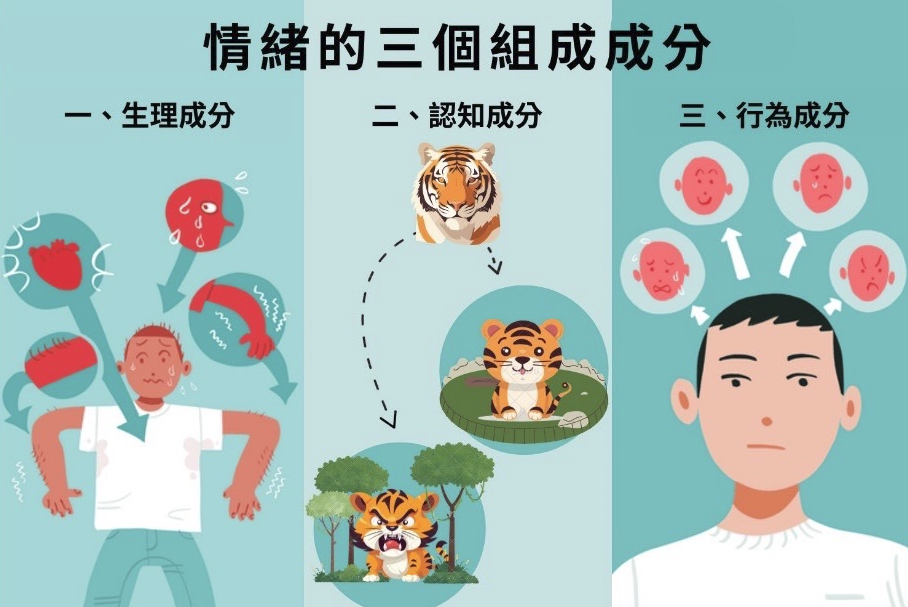      圖片說明：情緒的三個成分     圖片來源：改繪自Verywell Mind相信看到這邊的你對於「情緒」是什麼，有了更好的理解，如果還是有點不確定，可以嘗試想想更多的例子來練習。◎參考資料Comer, R., and Gould, E. (2011). Psychology around us. N.J: Wiley. Cherry, K. (2023). Emotions and types of emotional responses. https://www.verywellmind.com/what-are-emotions-2795178Roberts, E. (2023). The 3 key elements of emotions. https://www.verywellmind.com/what-are-emotions-2795178情緒是由外在或內在事件所引起的反應，以下何者是屬於內在事件？(請複選，答案至少兩項)看到爸媽在家悠閒的看電視聽到能去遊樂園的計畫對未來情境的設想對過去事件的反思「做白日夢」是屬於引發情緒的哪一種事件？內在事件外在事件突發事件意外事件組成情緒的成分，包括哪些？(請複選)生理命運行為認知當小明大聲的質問媽媽：「你今天怎麼沒有叫我！」是屬於情緒三個成分的哪一個呢?生理行為命運認知「同一個人會因為想法的改變，對於同一事件產生不同的情緒」，這是屬於情緒三個成分的哪一個呢?行為生理命運認知當一個人緊張的時候，通常會心跳加速、手心冒汗、嘴巴乾乾的，這些反應是屬於情緒三個成分的哪一個呢?認知命運行為生理<進階題>閱讀以下文章，回答相關問題 :我們每一天都有不同的情緒，例如：品嚐到美味的食物，感到開心滿足；大隊接力得到冠軍，全班歡欣鼓舞；明明沒有做的事，卻被誤會是罪魁禍首，好令人生氣；家裡的寵物過世了，不禁傷心得流下了眼淚。我們感受到的情緒是一種狀態，發生在面對外在或是內在事件所產生的反應，由「生理、認知、行為」三個成分組合而成。情緒會影響到我們的生活品質，當一個人越能分辨情緒、表達情緒，就越能調節情緒，進而管理情緒，保持較好的學習狀態、人際關係，以及感受到幸福感。那麼，情緒管理該如何做呢?美國耶魯大學的布雷克特(Brackett)博士提出一套情緒管理的方法，稱之為“RULER”，以培養「情緒素養(Emotion Literacy)」為目標，分別說明如下： 一、辨別(Recognizing)：「辨別」是了解情緒的關鍵第一步，但是如何辨別情緒並不容易，可以從兩個方法來著手。第一個方法是「感受情緒狀態」，首先是停止手邊的動作，讓自己靜下來感受心情，例如：我現在的心情是愉快還是煩悶？是興奮還是無聊？試試用貼切的詞彙來描述情緒，也可以使用多個詞彙來說明當下的情緒狀態。第二個方法是「檢查身體線索」，仔細觀察外在的表現，例如：心跳加速嗎？緊握拳頭嗎？嘴角上揚嗎？這兩個方法不只能辨別自己的心情，同樣也能理解他人的感受，尤其是透過觀察對方的臉部表情、肢體語言，以及說話的音調，能更具體辨別情緒，並且期許降低對別人情緒的誤解。二、理解(Understanding)：理解情緒的關鍵技巧是提出正確的問題，聆聽問題而不加以評判，也不去挑戰，只是讓問題沈澱，以發掘最深刻的感受。具體的做法是問「為什麼」，試著思考我為什麼有這種「感覺」，從什麼時候開始的？發生了什麼事情，讓我有這種感覺或反應？還沒有發生這件事情之前，我在做什麼？和誰在一起？提出這一連串的問題，能幫助我們了解引發情緒的原因，以及情緒對於思考和行為的影響。理解情緒不是一件簡單的事，因為情緒感受是由事件和記憶交織而成的一張複雜的網，一種情緒會激發另一種情緒。理解情緒就是一趟未知的旅程，充滿各種冒險。三、標記(Labeling)：在辨別情緒、理解情緒之後，接下來是標記情緒，也就是為情緒命名，只要能命名，就可以駕馭。為了熟悉情緒的標記方法，可以使用情緒四色儀表板來輔助，分別由紅、黃、藍、綠四種顏色組成，如下圖：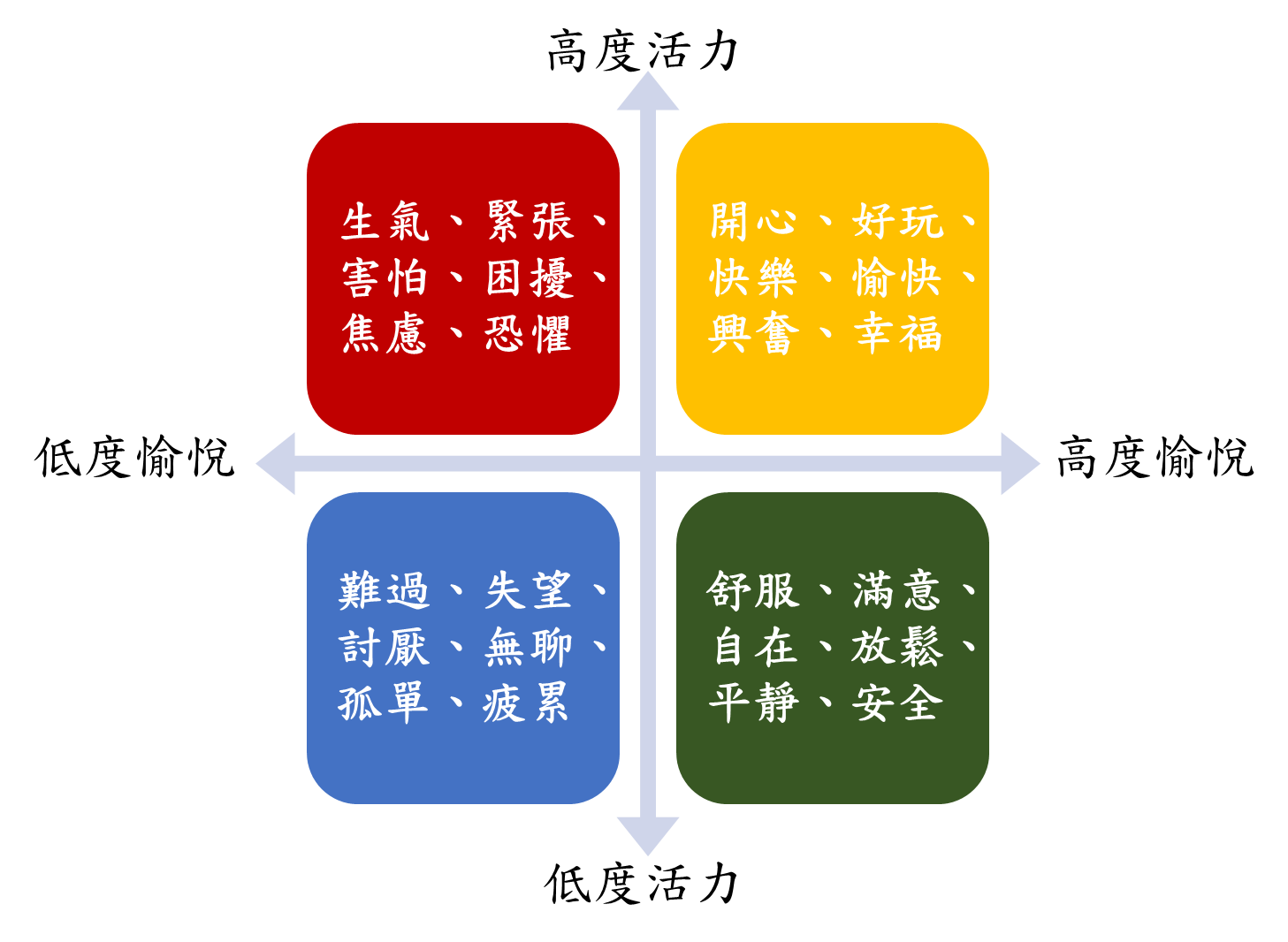 圖片說明：情緒的四色儀表板圖片來源：改繪自《讓感受自由》紅色區域代表著高度活力、低度愉悅的情緒，例如：生氣、緊張、害怕、困擾、焦慮、恐懼等。黃色區域代表著高度活力、高度愉悅的情緒，例如：開心、好玩、快樂、愉快、興奮、幸福等。藍色區域代表著低度活力、低度愉悅的情緒，例如：難過、失望、討厭、無聊、孤單、疲累等。綠色區域代表著低度活力、高度愉悅的情緒，例如：舒服、滿意、自在、放鬆、平靜、安全等。我們盡可能使用精確的詞彙來標記情緒，然後置入於不同顏色的儀表板之內，以釐清情緒的特性，有助於組織經驗，具體溝通感受，進而知道如何幫助自己或他人，增進人際關係，並從情緒裡汲取力量。四、表達(Expressing)：由於文化、性別、種族、社會地位的差異，人們經常被期待著特定的表現，所以當不符合預期的情緒來臨時，我們往往是隱藏或抑制情緒，例如小孩就該快樂、開心；男兒有淚不輕彈，要勇敢堅強；老師就該端莊穩重，不該被激怒等。當我們為了符合別人的期待，習慣性的壓抑感受，假裝自己沒事，害怕表達負面的情緒，就有可能導致更多的壓力、持續痛苦、自我懷疑等，這些都無助於改善問題。一個人若能適切的表達情緒，則有益於身心健康，例如增強免疫力、減輕壓力、改善人際關係等。然而，要在公眾場合表達個人的真實感受，從來都不是簡單的事，我們會擔心別人能接受嗎？會怎麼看待我？我會因此失去朋友嗎？為了克服表達情緒的恐懼感，最重要的是允許自己和他人能自在的接受和認同情緒。關注個人的感受，是一件必要的事情，一點也不丟臉，我們需要適切表達情緒，是促進健康的方法。五、調節(Regulating)：為了適切表達情緒，就需要有方法來調節感受，例如放慢呼吸，專注在一呼一吸之間，讓情緒慢下來，有助於更好的表達。當我們感受到衝動、生氣、惱怒的時候，可以預做準備的避開、離開現場、轉移注意力，對自己重複正面的話語，以降低因為激烈的情緒反應所帶來的傷害。除了放慢呼吸之外，另一種調節情緒的方法是「重新解讀引發我們負面情緒的原因」，換一種角度來看待問題，把挑釁、戲弄、不懷好意，轉變成一種可以掌控的方式，嘗試從對方的角度來思考，仔細評估原因和後果，能增進我們調節情緒的能力。此外，由於身體和心理息息相關，所以均衡的營養、適度的運動、充足的睡眠、多接觸大自然等，這些保持身體健康的生活方式，也都是調節情緒的好方法。以上是培養情緒素養的五個步驟，依序取用第一個英文字母：辨別(Recognizing)、理解(Understanding)、標記(Labeling)、表達(Expressing)、調節(Regulating)，恰好可組成RULER，不僅方便我們記住這五個步驟，更期許我們都能成為情緒的主人，擁有一套管理情緒的方法，增進身心健康。◎資料來源Brackett, M.(2022)。讓感受自由 :2000所學校都在上的耶魯大學情緒素養課，學會解讀與表達情緒，開啟被忽略的最大潛能!(第二版)(朱靜女譯)。臺北市：天下。（原著出版於 2019年）以下哪一些是「辨別情緒」的方法？(請複選，答案至少兩項)感受情緒狀態使用貼切詞彙描述情緒檢查身體線索觀察臉部表情聆聽問題而不加以批判，也不去挑戰，只是讓問題沈澱，以發掘最深刻的感受。這個技巧在“RULER”中是屬於哪一個步驟？ 辨別(Recognizing)理解(Understanding)標記(Labeling)表達(Expressing)調節(Regulating)根據「情緒的四色儀表板」，黃色區域的情緒有：開心、好玩、快樂等，是屬於哪一個狀態？高度活力、高度愉悅高度活力、低度愉悅低度活力、高度愉悅低度活力、低度愉悅我們使用「情緒的四色儀表板」，首先是以精確的詞彙來標記情緒，然後置入於不同顏色的儀表板之內，這樣做的好處是什麼？ (請複選，答案至少兩項)釐清情緒的特性 組織經驗具體溝通感受 增進美感以下哪一些是「調節情緒」的方法？(請複選，答案至少兩項)放慢呼吸重新解讀引發我們負面情緒的原因大聲吼叫對自己重複正面的話語6.請依序寫出培養情緒素養的“RULER”五步驟：答:_____________________________________________